Weekly Calendar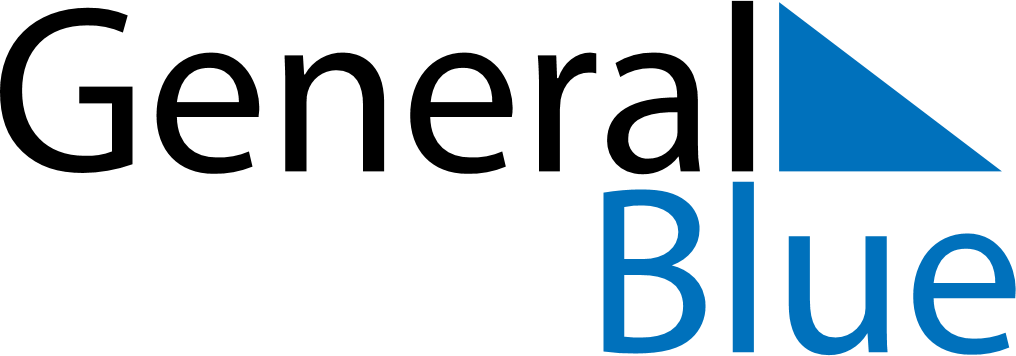 October 20, 2025 - October 26, 2025Weekly CalendarOctober 20, 2025 - October 26, 2025MondayOct 20TuesdayOct 21WednesdayOct 22ThursdayOct 23FridayOct 24SaturdayOct 25SundayOct 26MY NOTES